Vědci nalezli odpověď na otázku, proč jsou záporné postavy ve filmech neatraktivní!Taky jste už zažili moment, kdy jste viděli někoho nepěkného a okamžitě jste měli pocit, že se jedná o osobu nezasluhující si důvěru? Zaujalo Vás někdy, že do rolí záporných postav ve filmech bývají obsazováni neatraktivní herci? Do rolí kladných pak herci atraktivní? Pokud jste odpověděli na výše uvedené otázky ano, pak Vám můžeme říct, že v tom nejste sami. Tato otázka totiž zaujala i samotné vědce, a tak Vám zde můžeme ukázat, proč to tak vlastně je. A jen tak mimochodem, máme pro vás i informaci o tom, jaký muž a jaká žena jsou nejvíce atraktivní, nejste jim náhodou podobní?K překvapujícím zjištěním však vedla dlouhá cesta, vědci si prvně museli položit otázku, zda vůbec existuje vztah mezi lidmi posuzovanou atraktivitou a důvěryhodností, kterou osoba vyvolává. Tímto vztahem je myšleno například, zda čím bude člověk atraktivnější, tím bude také důvěryhodnější, statistickým jazykem tedy řečeno, zda spolu bude atraktivita a důvěryhodnost posuzovaná na základě vzhledu vysoce korelovat. Výzkumníci se však domnívali, že to tak je, a tak se jali výzkumu, který by to potvrdil. Jejich cílem ale nebylo pouze výše uvedené, chtěli také na základě tohoto výzkumu vybrat fotku nejatraktivnějšího muže a ženy, ale také fotku muže a ženy, kteří jsou atraktivní naopak nejméně. Tyto fotky pak měly mít uplatnění v navazujícím výzkumu.Aby mohli ke spokojenosti všech dojít ke kýženým výsledkům, museli vědci prvně na základě odpovědí jedinců vytvořit dvanáct provizorních kategorií mladých lidí podle vzhledu a vybrat do nich vhodné zástupce, kteří se měli poté stejně vyfotit. Celkem bylo vybráno 24 lidí, konkrétně pak 12 mužů a 12 žen do každé kategorie. Jejich atraktivitu pak měla posuzovat stovka budoucích nadějných strážců zákona z věkového rozpětí 20 - 35 let, kteří navíc, což je velmi důležité, posuzované osoby neznali.Budoucím strážcům zákona byly předloženy dvě obálky s náhodně zamíchanými fotografiemi a ti měli za úkol je bez časového omezení seřadit podle atraktivity a důvěryhodnosti, zvlášť ženy a muže, a toto pořadí zanést do záznamového archu. Takto seřazené fotografie měli následně zamíchat, aby po nich následující strážce zákona nedostal fotografie již někým seřazené.Z nashromážděných dat byla následně vypočtena průměrná pořadí hodnocených v atraktivitě a v důvěryhodnosti, z nichž pak vědci dovodili, že jedinci hodnocení jako atraktivnější jsou současně i hodnoceni jako důvěryhodnější, než jsou hodnoceni lidé méně atraktivní, dovodili tak z pohledu psychologa středně silný až silný vztah zvaný korelace. Tento vztah byl ještě výraznější, možno říci až velmi silný ve chvíli, kdy byly z výsledků vyřazeny osoby z kategorie "frajer", pro které výše uvedený vztah neplatil, a tak ač byli vnímáni jako atraktivní, nebyli naopak moc vnímáni jako důvěryhodní. Pro představu tato velmi silná korelace v takovém případě dosáhla hodnot až 0,7 u mužů a 0,9 u žen, přičemž vztah dokonalé závislosti je vyjádřen číslem 1.Jakou odpověď na otázku, proč jsou ve filmech obsazováni do rolí záporných neatraktivní herci a do kladných atraktivní herci, je možné na základě výzkumu dovodit? Jednoduše takovou, že neatraktivní herci budou v záporných rolích pravděpodobně více autentičtí, protože je budou lidé považovat sami od sebe za více nedůvěryhodné, naopak to pak platí pro herce atraktivní. A abychom nezapomněli, zde máte slibovanou informaci o tom, která žena a muž jsou dle výzkumu nejvíce atraktivní.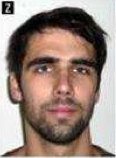 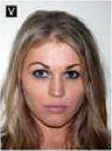 Tak co, jste jim podobní? Pokud ne, nic si z toho nedělejte, každý je nějaký a každý se může líbit někomu jinému. Zdroj: Šrámková, L. (2011). Atraktivita a důvěryhodnost. E-psychologie [online], 5 (2-3), 9-23 [cit. 29. 4. 2013]. Dostupný z WWW: <http://e-psycholog.eu/pdf/sramkova.pdf>. ISSN 1802-8853.V práci se toho bohužel mnoho nezměnilo, stále tu není vysvětlena ta korelace, jen tu přibyla čísla a sdělení, že jsou to silné vztahy… to bohužel nestačí   Práci proto ani v této podobě nemohu přijmout…